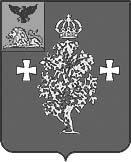 Администрация Борисовского района Управление образования администрации Борисовского района ПРИКАЗп. Борисовка«09» сентября  2016 г.                                                                               № 555О проведении мониторингового исследования«Оценка готовности учащихся 1 классов общеобразовательных организаций Борисовского района к обучению в школе»На основании приказа департамента образования Белгородской области № 2863 «О проведении мониторингового исследования «Оценка готовности учащихся 1 классов общеобразовательных организаций области к обучению в школе» от 07 сентября 2016 года с целью определения уровня готовности первокласников к обучению в школе приказываю:Провести мониторинговое исследование готовности первоклассников к обучению в школе во всех общеобразовательных организациях Борисовского района с 20 по 27 сентября 2016 года.Отделу оценки качества образования управления образования администрации Борисовского района (Е. С. Куртова):Обеспечить организационно-технологическое сопровождение мониторингового исследования готовности первоклассников к обучению в школе;Предоставить сводные результаты проверки работ 1 классов общеобразовательных организаций Борисовского района в ОГБУ «Белгородский региональный центр оценки качества образования» в срок 10 октября 2016 года;Информирование обучающихся и их родителей (законных представителей) о проведении мониторингового исследования готовности первоклассников к обучению в школе и их результатах;Подготовить аналитическию справку по результатам мониторингового исследования в срок до 14 ноября 2016 годаРуководителям общеобразовательных организаций: Провести мониторинговое исследование готовности первоклассников к обучению в школе в сроки, утвержденные настоящим приказом;Осуществить проверку и оцениванеи работ первоклассников психологом школы и учителем класса;Предоставить сводные результаты проверки работ 1 классов общеобразовательных организаций Борисовского района в отдел оценки качества образования управления образования администрации Борисовского района в срок до 04 октября 2016 года;Обеспечить информирование обучающихся и их родителей (законных представителей) о проведении мониторингового исследования готовности первоклассников к обучению в школе и их результатахКонтроль исполнения   данного приказа возложить на заместителя начальника управления образования администрации Борисовского района Е. П. Куртову.Начальник управления образования администрации Борисовского района                                 Е. И. Чухлебова